ESSA Application for School Improvement (EASI)Online Application Handbook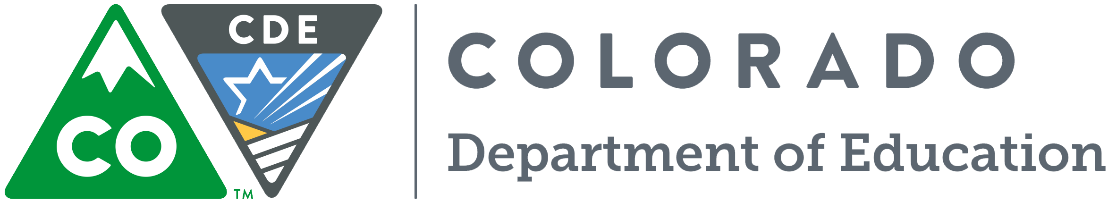 Accessing the ApplicationTo receive access to the application through your LEA’s application contact(s), use the EASI Online Application Access Form. You should receive a confirmation email with a one-pager of instructions for accessing EASI.
To access EASI, click the green button under “EASI Application” on the EASI landing page.  Go to the above link and click “forgot password” at the bottom of the log-in module on the far right.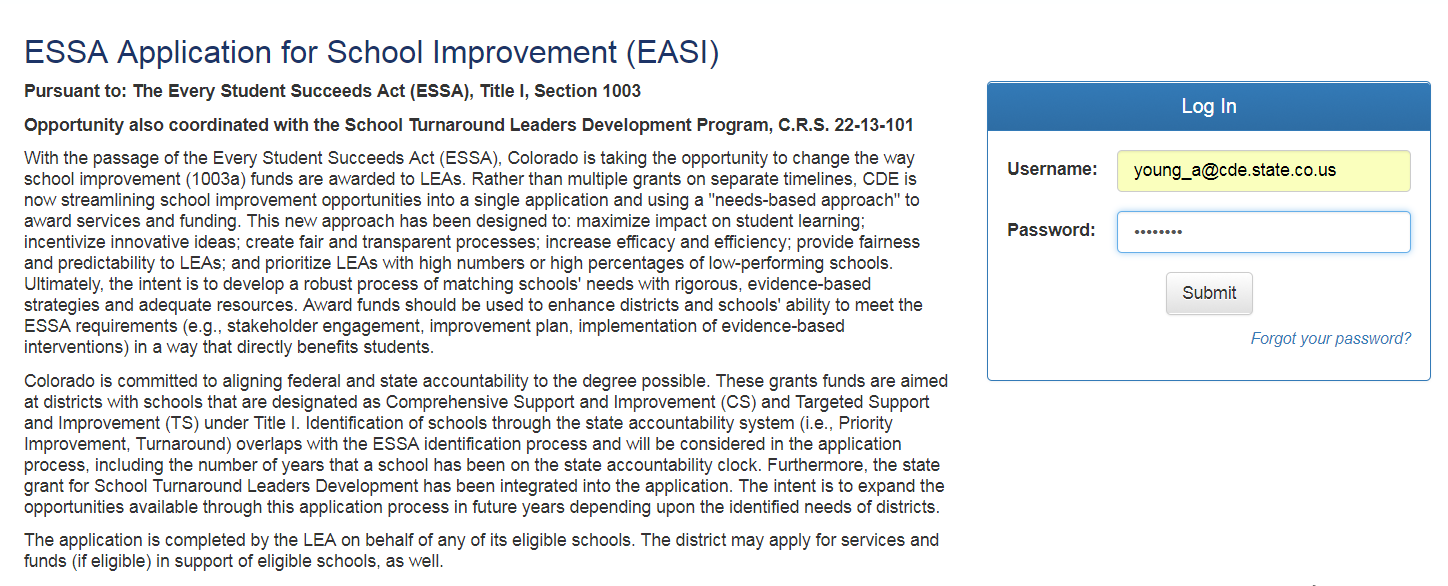 Enter your email address under “password reset” module and click “submit”.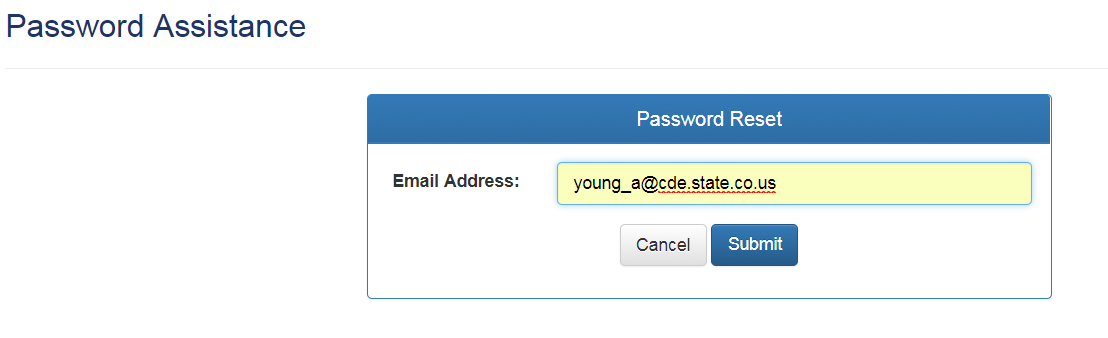 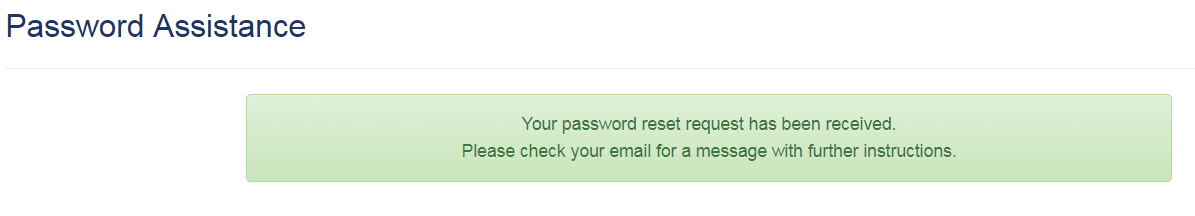 You should receive email instructions on how to set up your password. 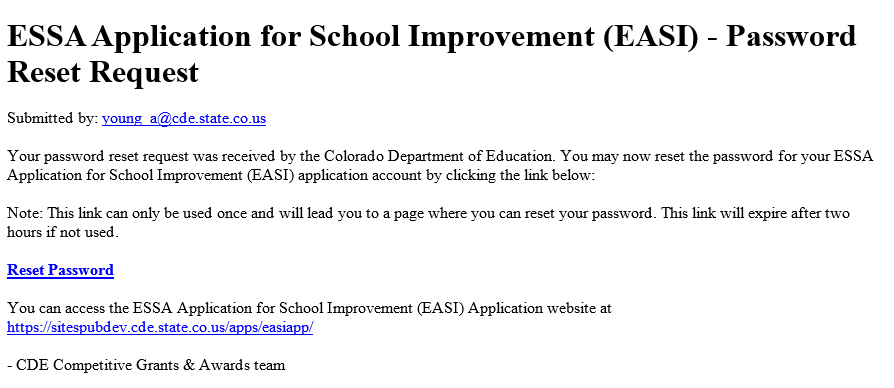 Once you receive that email, follow the link and instructions to set up your password and to access the application. Navigating the ApplicationUse the Application Menu to easily jump to other sections of the application.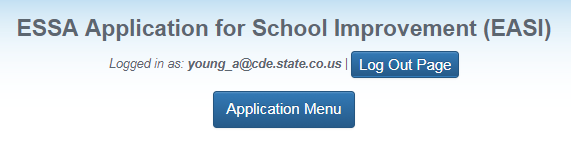 The Navigation window that pops up when you click the “Application Menu” button provides access to all parts of the application in one location.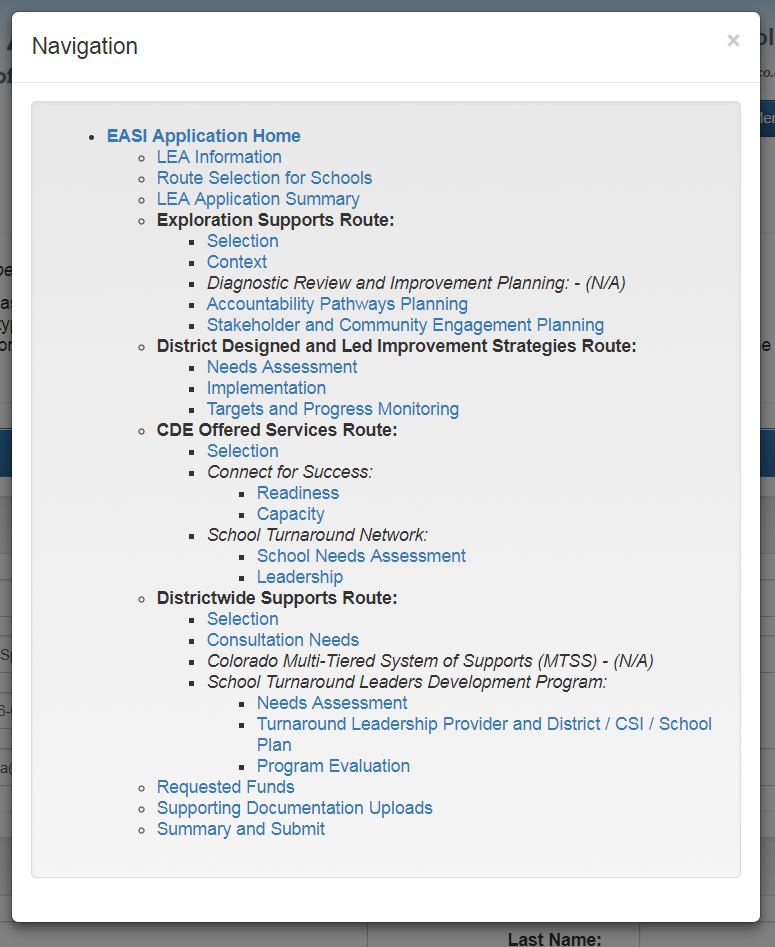 Use the navigation buttons at the bottom of each page to go to the “previous” or “next” page within the sections of the application. 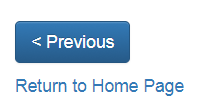 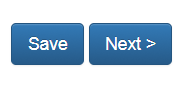 PRO TIP: Always hit “save” if you are jumping around the application/working on the application in a non-linear fashion. For example, when you are changing the route selection for schools, make your selection and hit “save”. Then, the schools will display where needed throughout the application.EASI Application HomeRead the information and click on the links contained in the grey boxes to learn more about each of the EASI Routes you may choose. 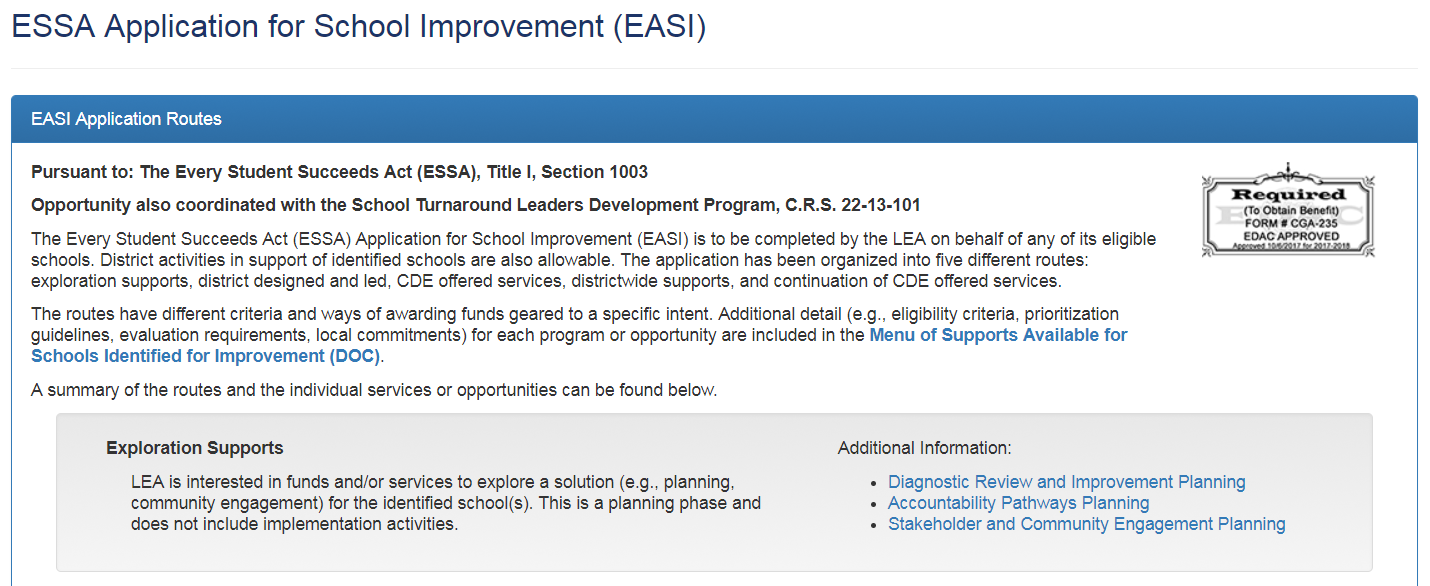 LEA Information PageAll fields for each of the three contacts (Application Contact, Authorized Representative, and Fiscal Manager) are required.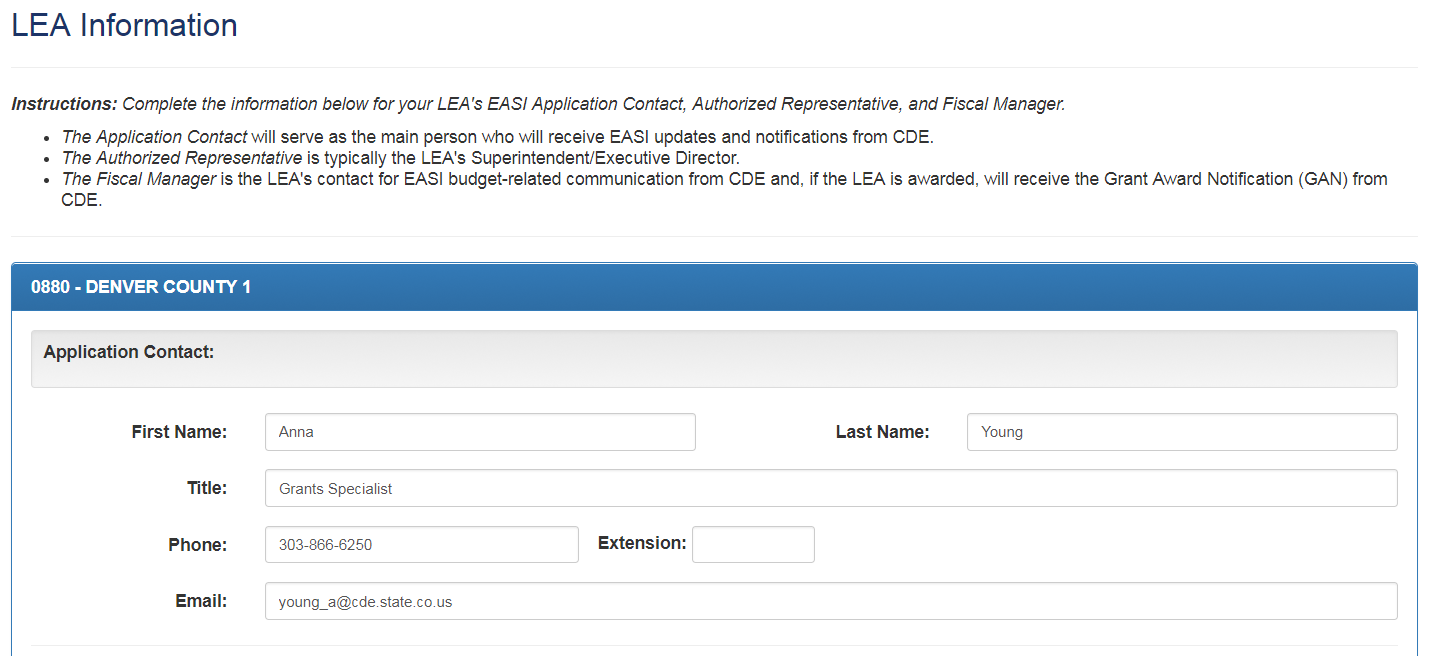 Route Selection for SchoolsRefer to the school-specific eligibility in the grey box for possible route and program selections and funds for the LEA’s schools. 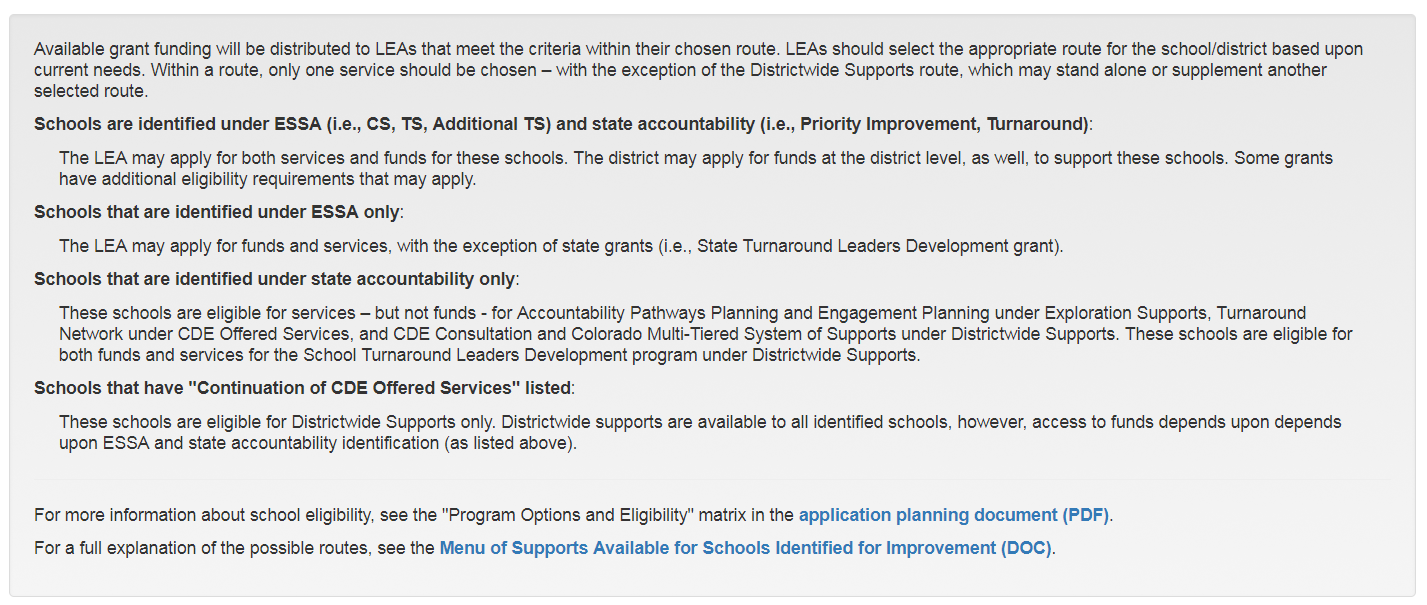 Follow the instructions for choosing route(s) for each eligible school(s). Pay attention to the available options for each school and at the district level. 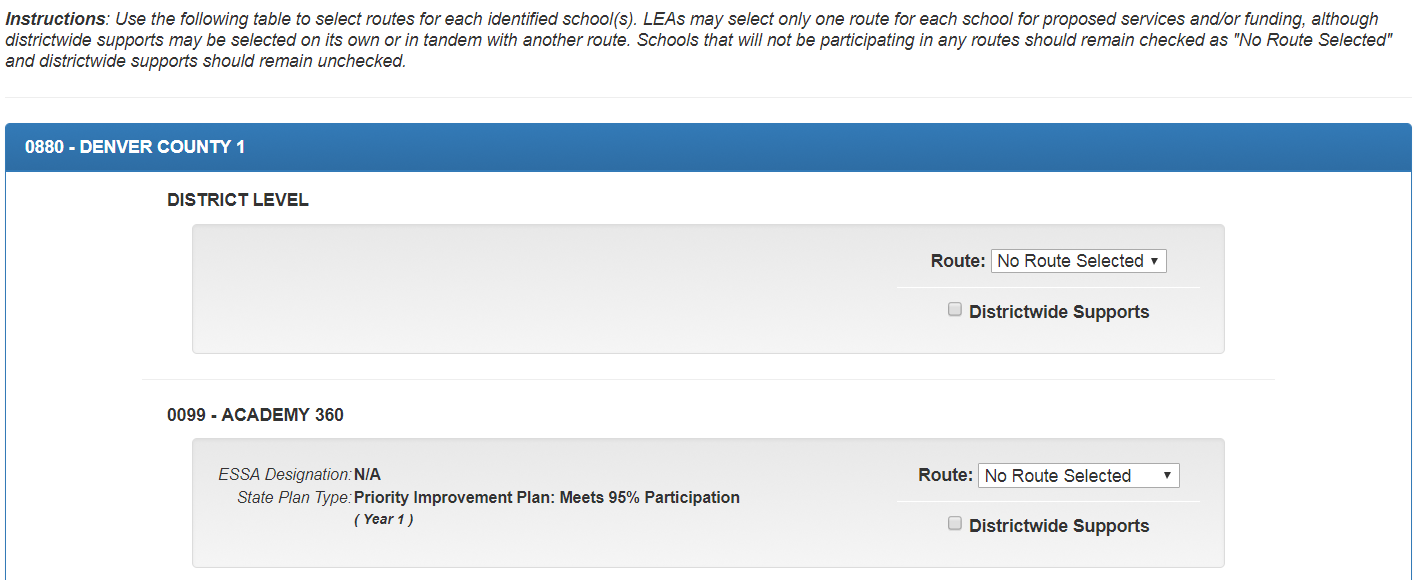 Below are some examples of the routes available depending on how a school(s) is identified. For more information on route and program availability, see the ‘Program Options and Eligibility’ matrix in the application planning document.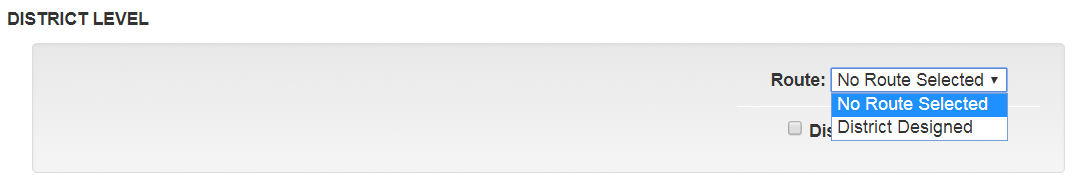 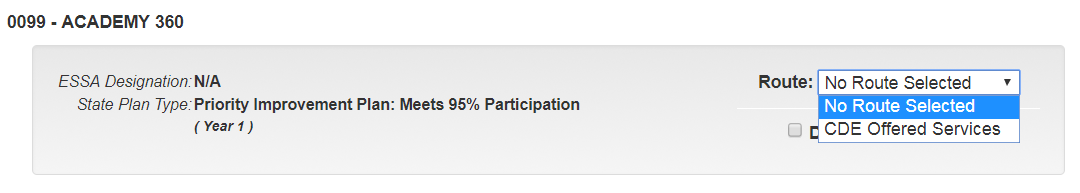 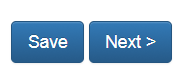 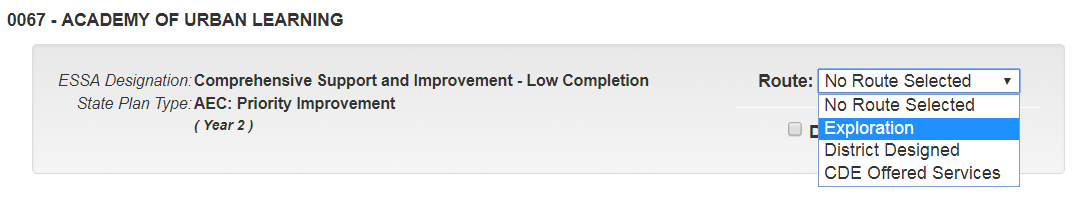 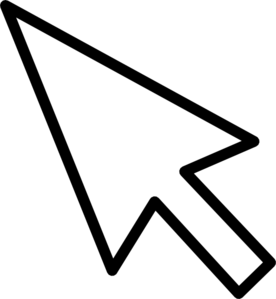 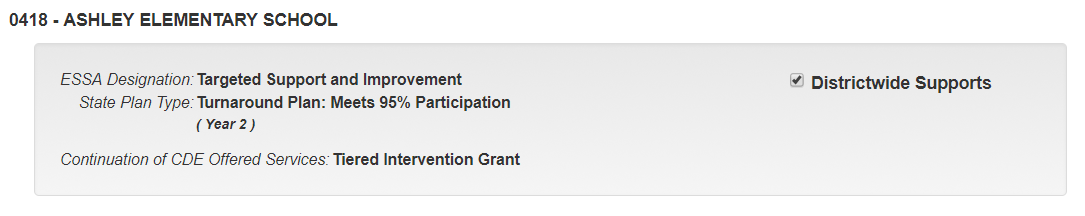 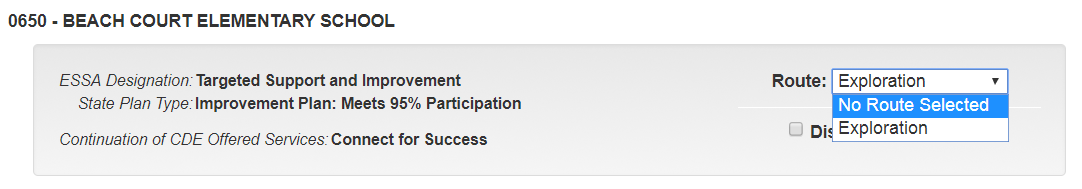 LEA Application SummaryThere are three narrative questions required of all LEAs applying for EASI.CDE encourages LEAs to limit the narrative responses in the LEA application summary to no more than 500 words. The system will not restrict word count and responses may be copied and pasted from another document. 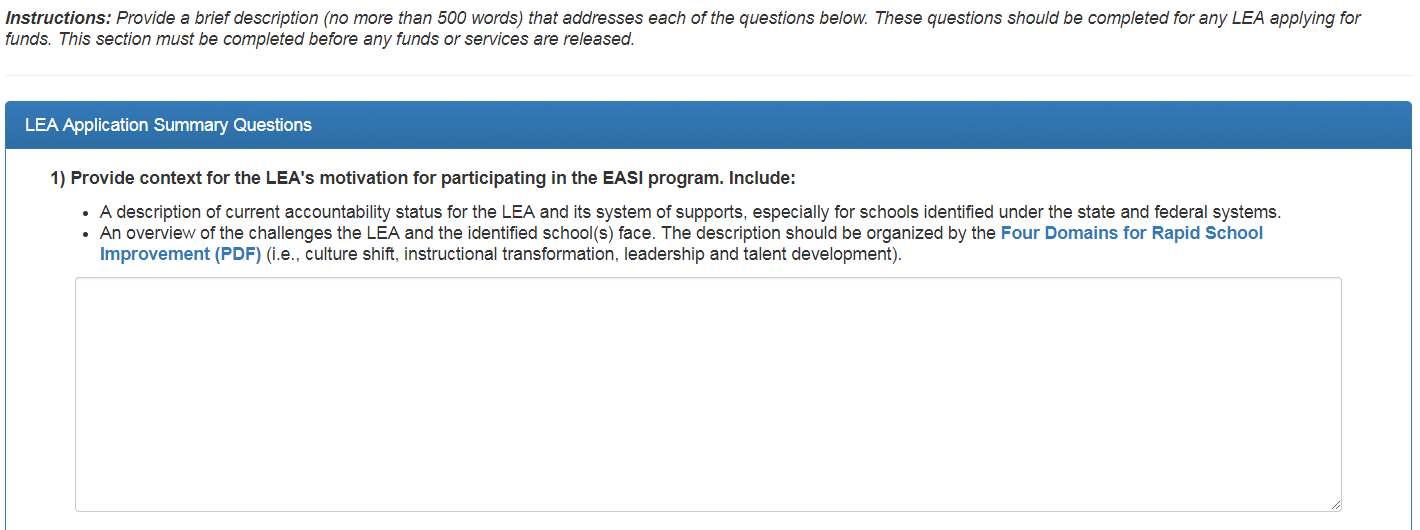 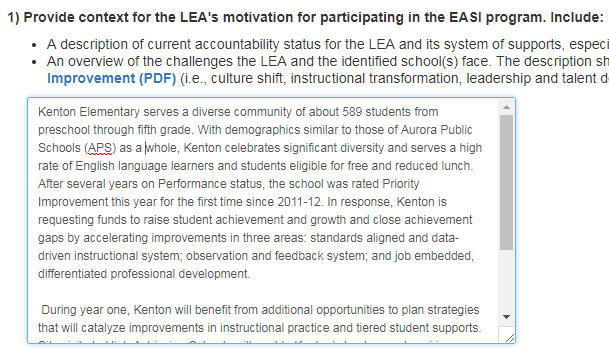 Exploration Supports RouteThis is the first route in the application and will appear only if the Exploration Supports Route has been selected for a school(s). This route contains three programs: Diagnostic Review and Improvement Planning, Accountability Pathways Planning, and Stakeholder and Community Engagement Planning.Carefully read the instructions at the top of each page. 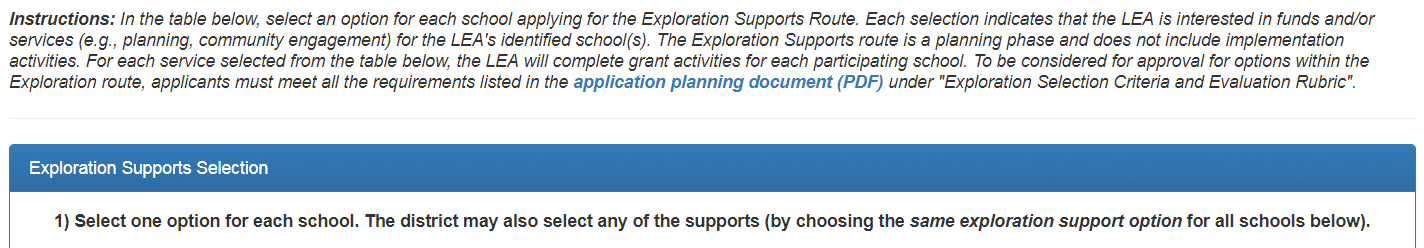 On this first page under Exploration Supports, select the program for which each school plans to apply. 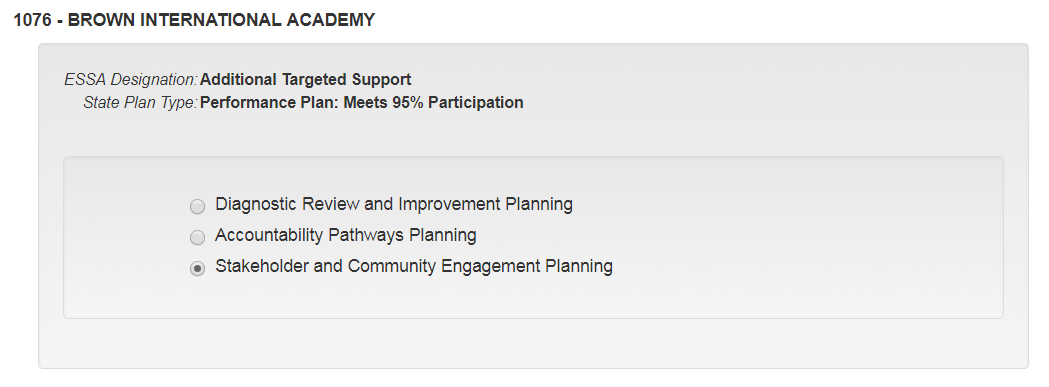 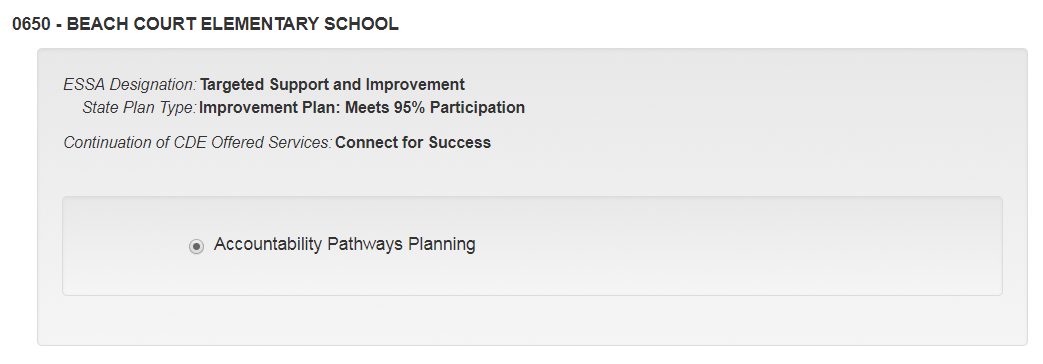 The second page under Exploration Supports contains a narrative question about the current context of the LEA and why the Exploration Supports route is the best choice for the school(s). 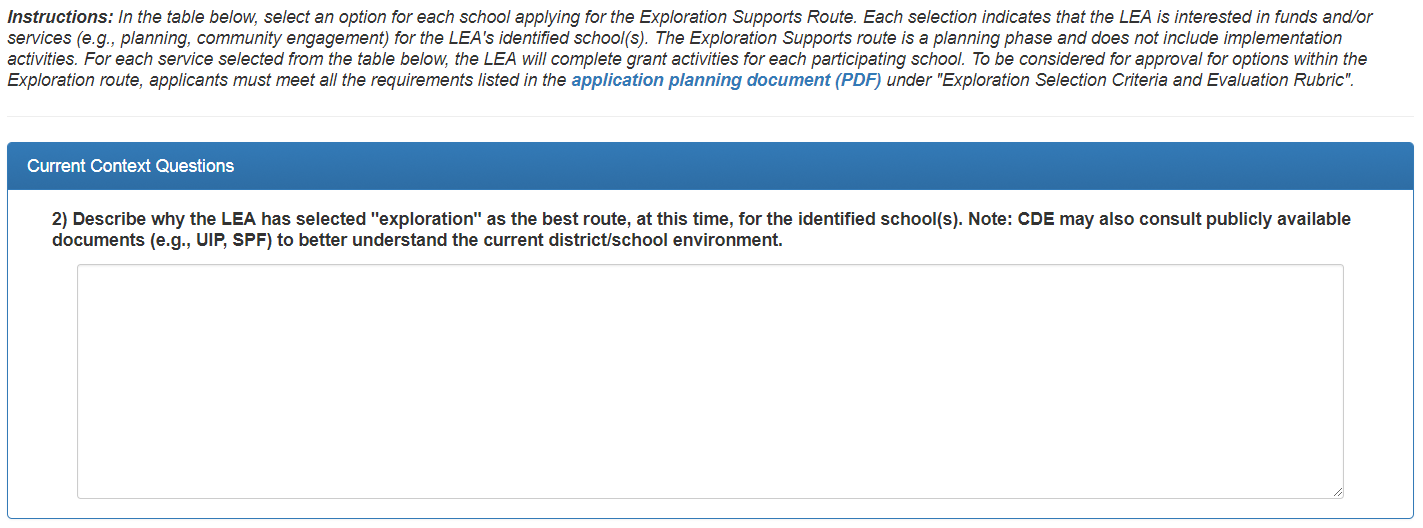 Exploration Supports Route: Diagnostic Review and Planning Grant If “Diagnostic Review and Planning Grant” was selected for any school, the Diagnostic Review and Planning Grant pages will appear. There are two pages for this section. On the first page, select whether schools will undergo a Diagnostic Review and Improvement Planning or Improvement Planning only. 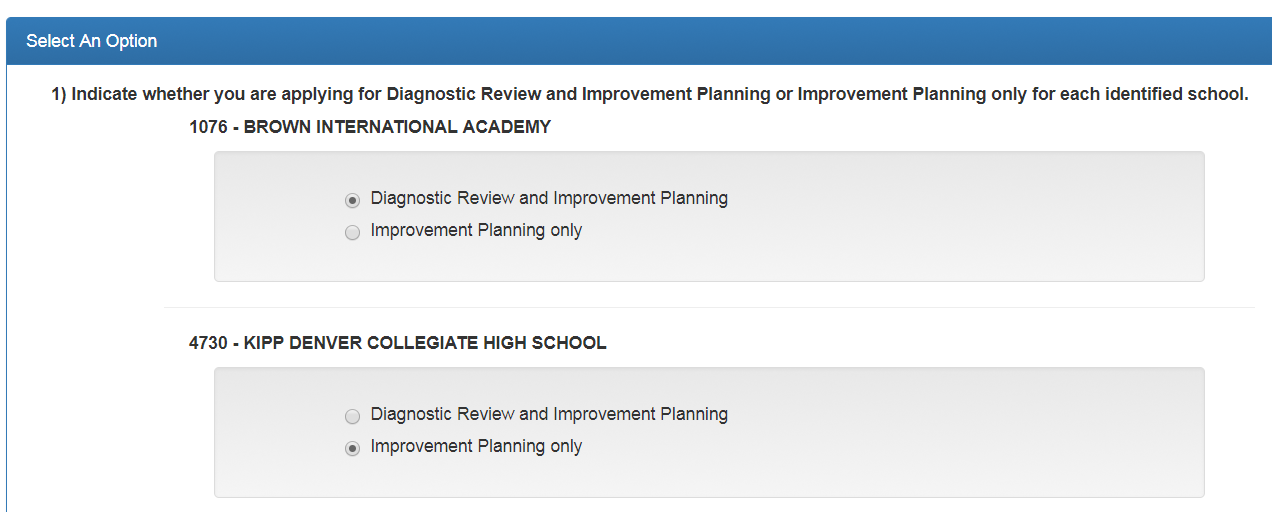 On the second page, complete the table provided to list the grant activities for all of schools selected for a Diagnostic Review and/or Improvement planning. To add a grant activity, select “Add Grant Activities”. Choose your location from the dropdown (the list is prepopulated with the schools applying for this support) and fill out the rest of the fields as thoroughly as possible. When finished, click “add activity” the pop-up form will clear and the activity will be added to the table. 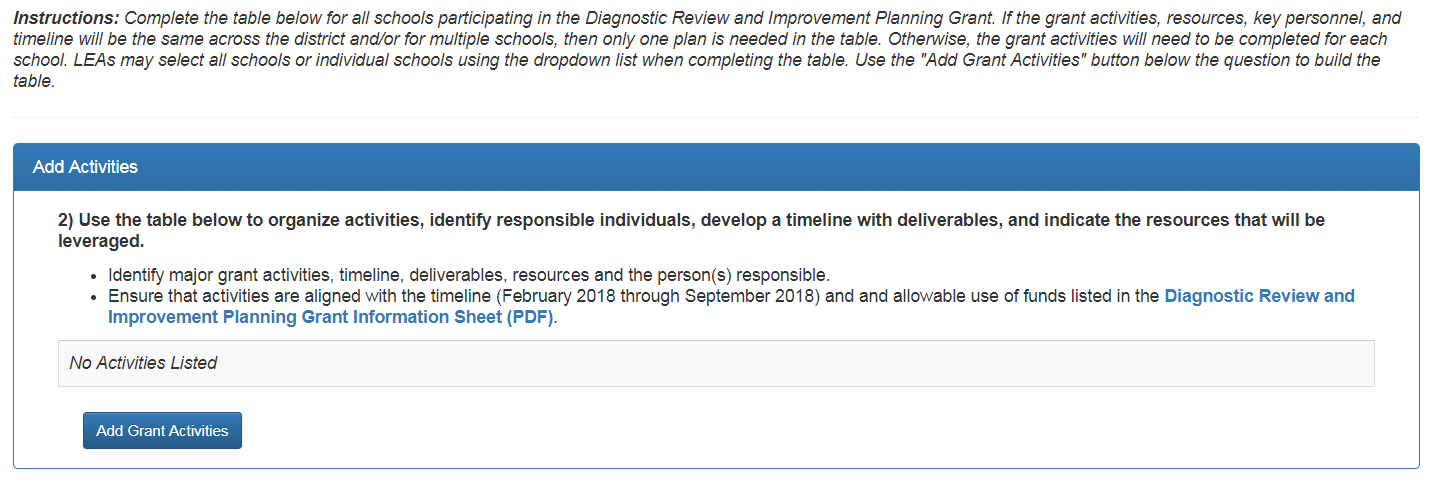 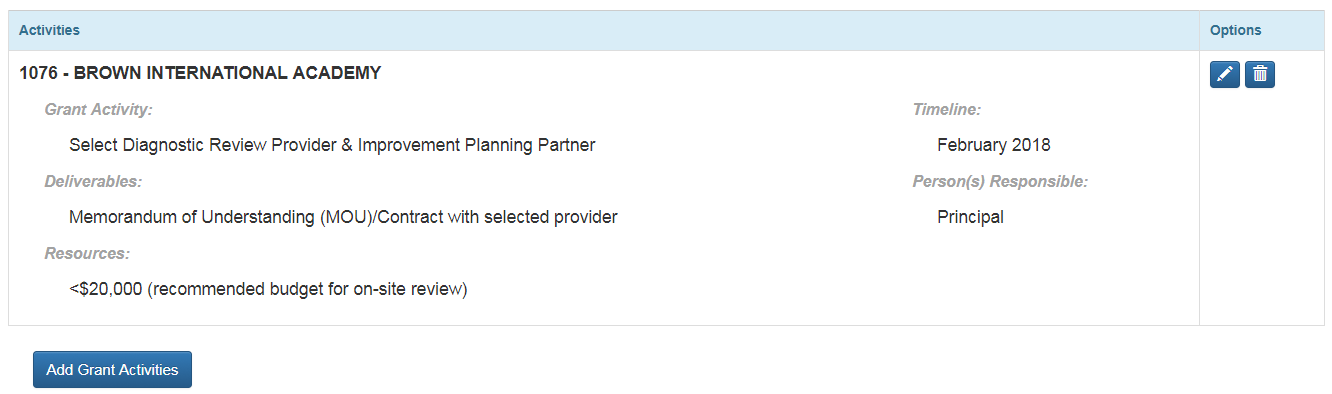 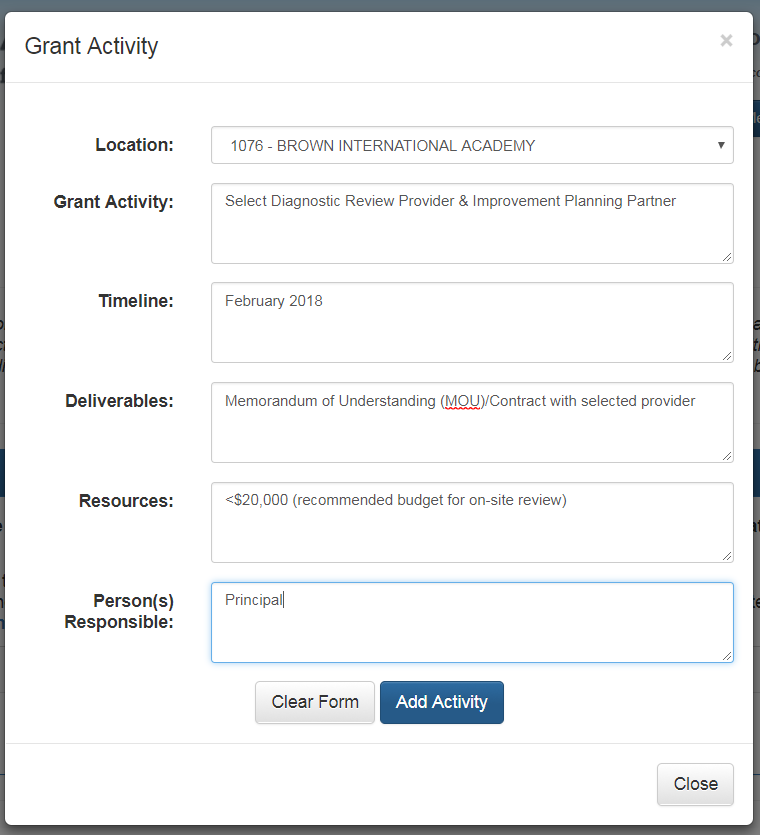 Exploration Supports Route: Accountability Pathways Planning If applying for the “Accountability Pathways Planning” support for any of the LEAs eligible schools, the Accountability Pathways Planning page will appear. There is one page for this section.On this first page, list the contact information for the program’s point person at the LEA and complete a “grant activities” table.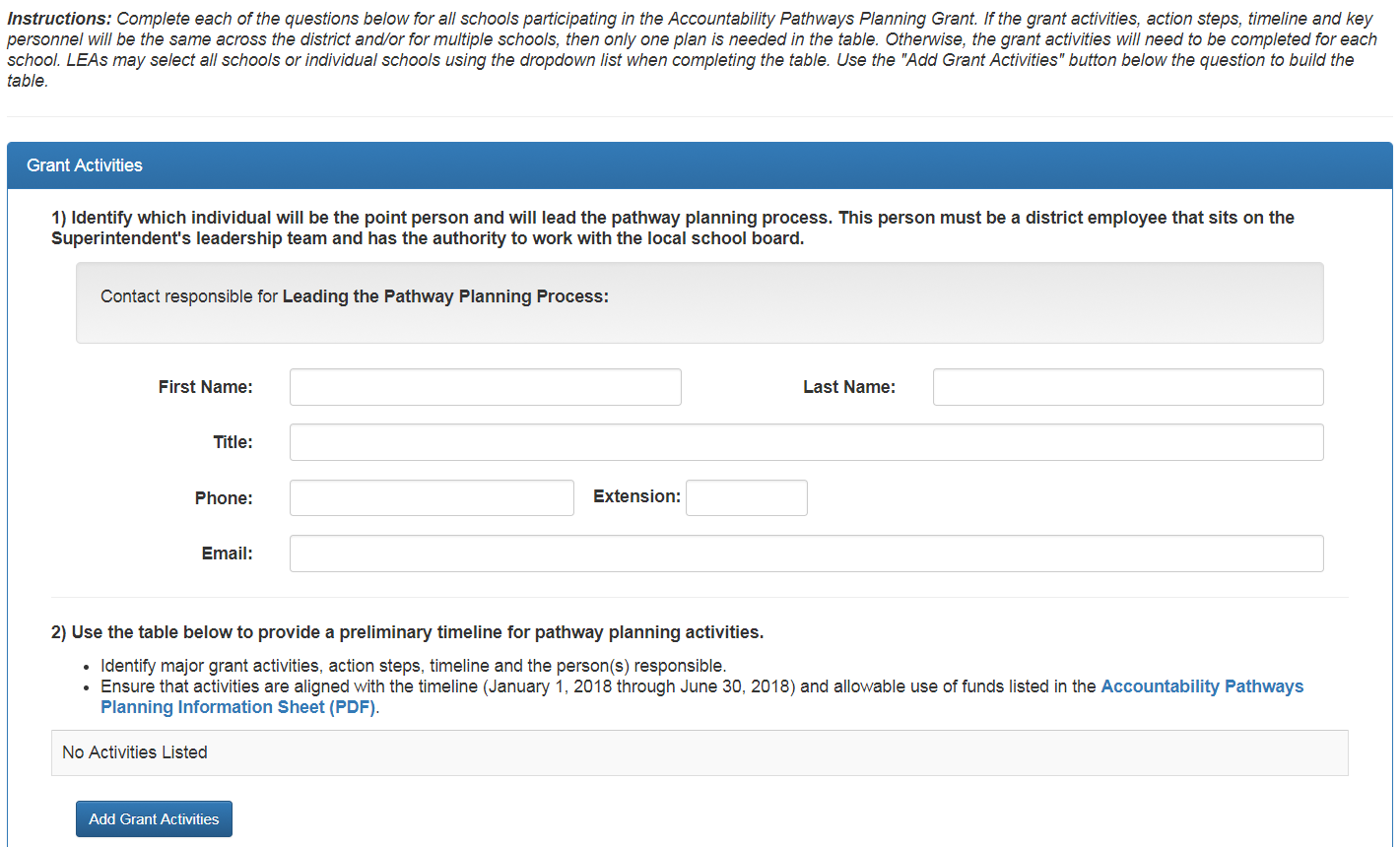 Each grant activity you add will populate the table. To add a grant activity, select “Add Grant Activities”. Choose your location from the dropdown (the list is prepopulated with the schools applying for this support) and fill out the rest of the fields as thoroughly as possible. When finished, click “add activity” the pop-up form will clear and the activity will be added to the table.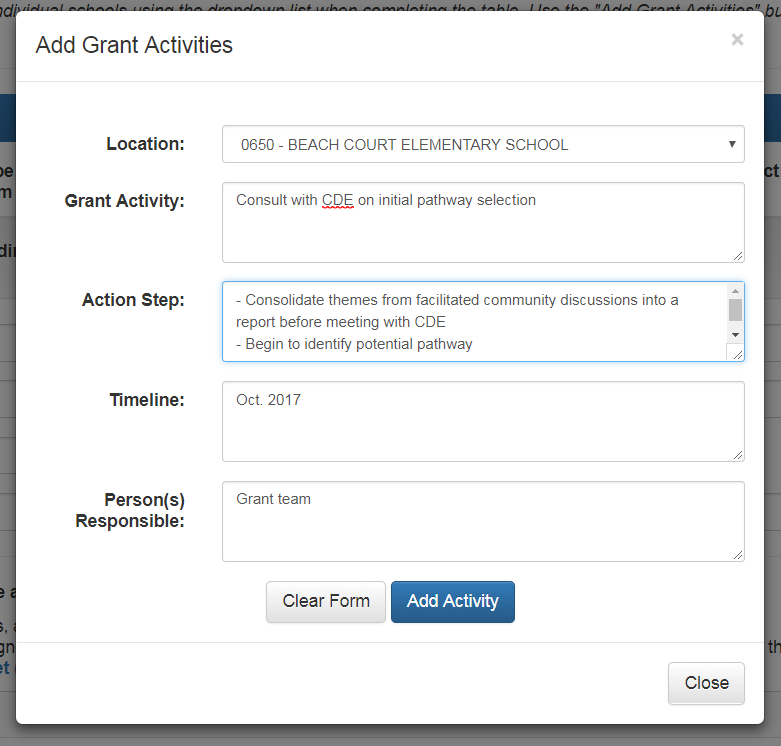 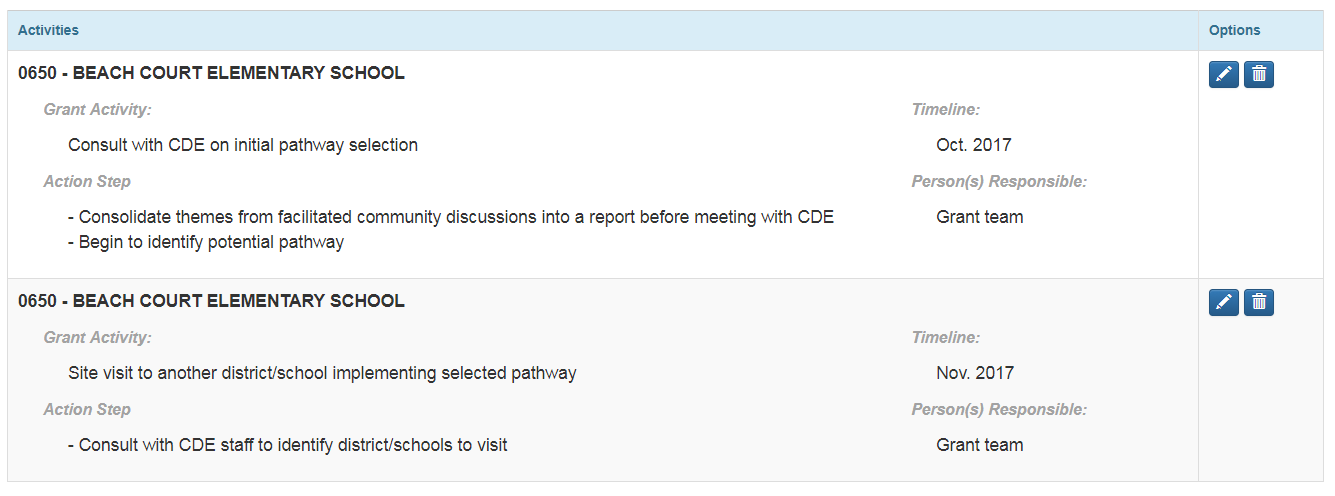 Exploration Supports Route: Stakeholder and Community Engagement PlanningIf applying for “Stakeholder and Community Engagement Planning” for any of any schools, the Stakeholder and Community Engagement Planning page will appear. There is one page for this section.On this first page answer the two narrative questions and complete a “grant activities” table.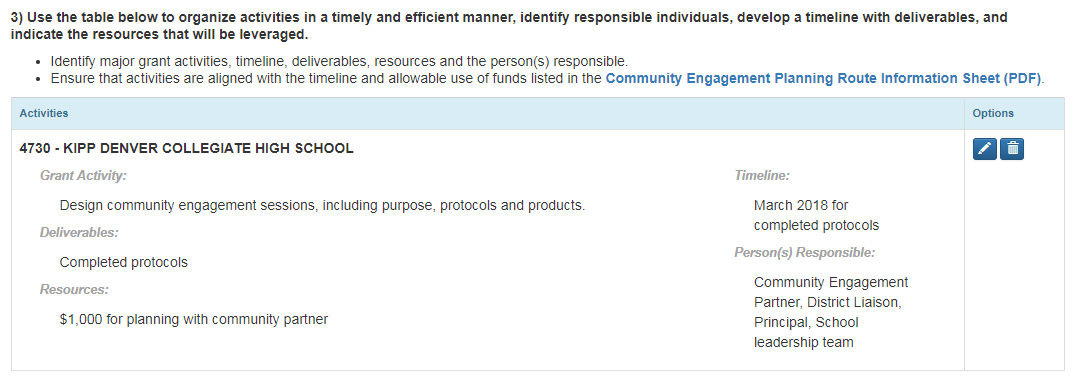 District Designed and Led Improvement Strategies RouteThis is the second route in the application and will appear only if select for any schools. This route contains three pages: Needs Assessment, Implementation, and Targets and Progress Monitoring. Carefully read the instructions at the top of each page in this route. 
The Needs Assessment page has four narrative questions.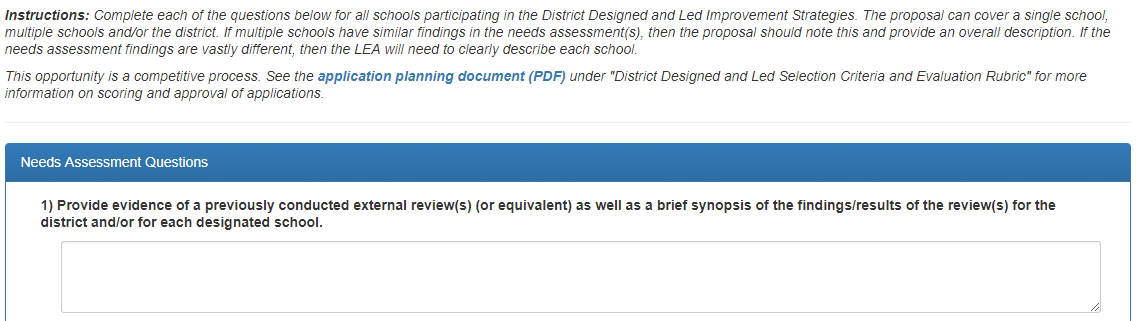 The Implementation page has three narrative questions and an “action plan” table.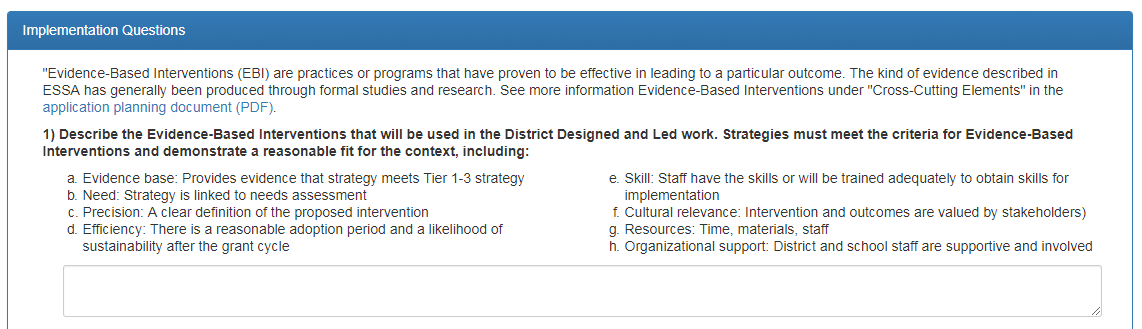 On the Implementation page, complete a table to list the action plan items for all of schools (or district level) that selected this route. To populate the table, click the “add action plan” button.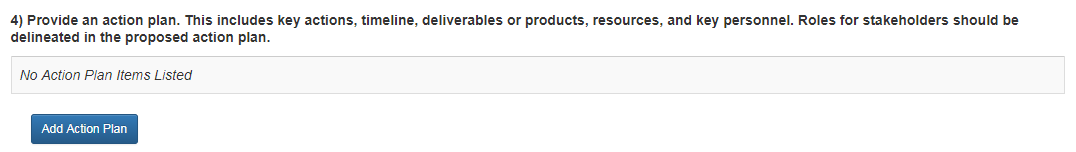 To add a grant activity, select “Add Grant Activities”. Choose your location from the dropdown (the list is prepopulated with the schools applying for this support) and fill out the rest of the fields as thoroughly as possible. When finished, click “add activity” the pop-up form will clear and the activity will be added to the table.Each action plan item added will populate the table. Choose the location from the dropdown (depending on the schools you selected or the district level) and fill out the rest of the fields as thoroughly as possible. When finished, click “add activity” the pop-up form will clear and the activity will be added to the table.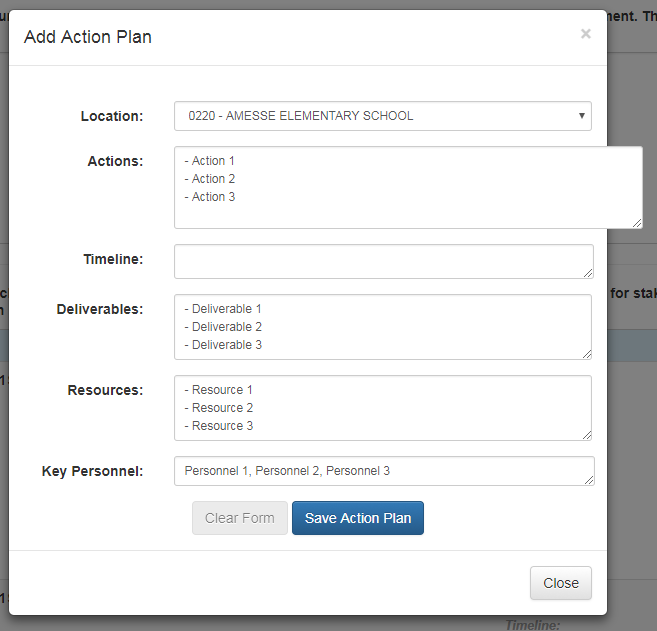 The Targets and Progress Monitoring page has three narrative questions.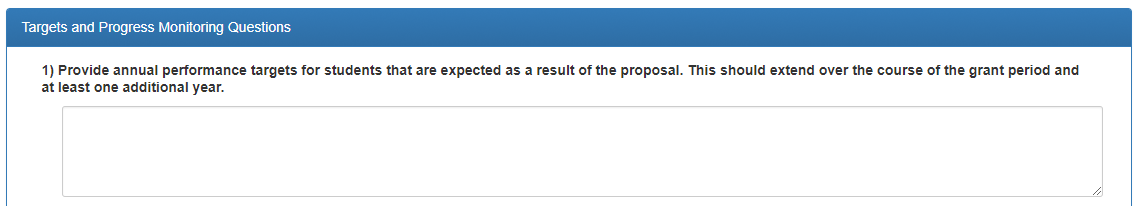 CDE Offered Services RouteThis is the third route in the application and will appear only if this route was selected for any of your schools. This route contains two programs: Connect for Success and School Turnaround Network.  Carefully read the instructions at the top of each page in this route.On this first page under CDE Offered Services, you will select which program you would like each of your schools to participate. 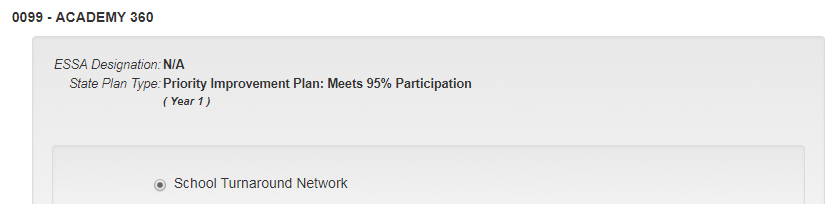 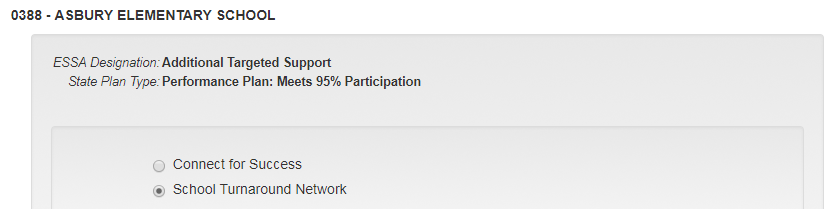 CDE Offered Services Route: Connect for SuccessIf you selected “Connect for Success” for any of your schools, the Connect for Success pages will appear. There are two page of this section: Readiness and Capacity.The first page, Readiness, contains three narrative questions.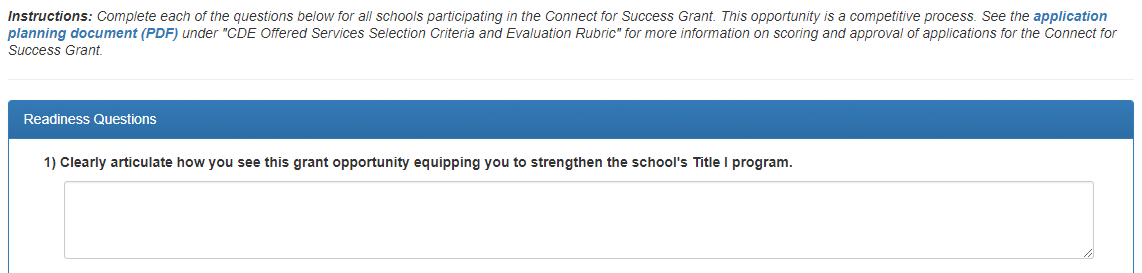 The second page, Capacity, contains four narrative questions.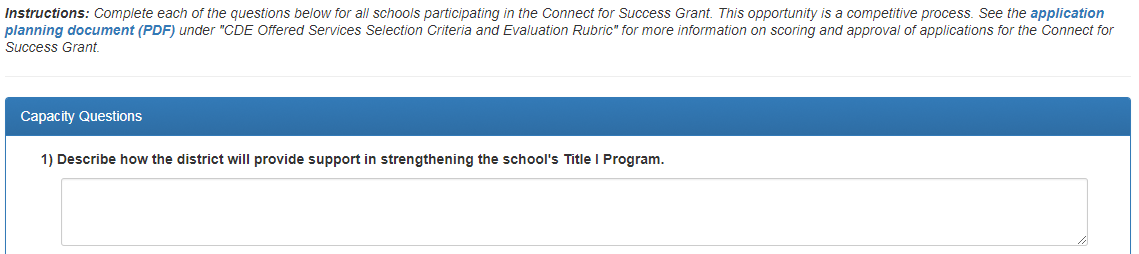 CDE Offered Services Route: School Turnaround Network If you selected “School Turnaround Network” for any of your schools, the School Turnaround Network pages will appear. There are two page of this section: School Needs Assessment and Leadership.
The first page, School Needs Assessment, contains four narrative questions.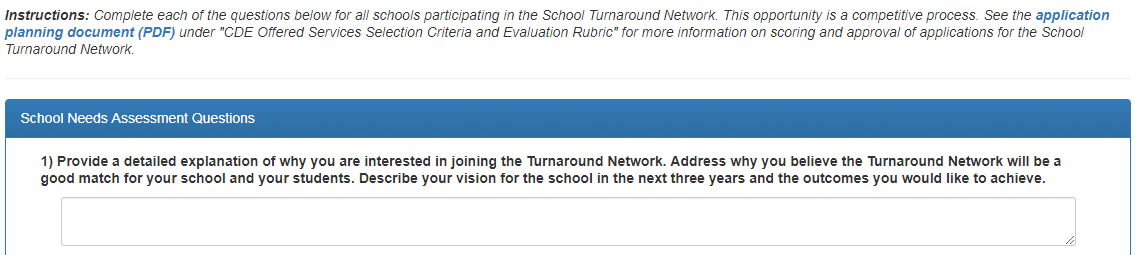 The second page, Leadership, contains four narrative questions.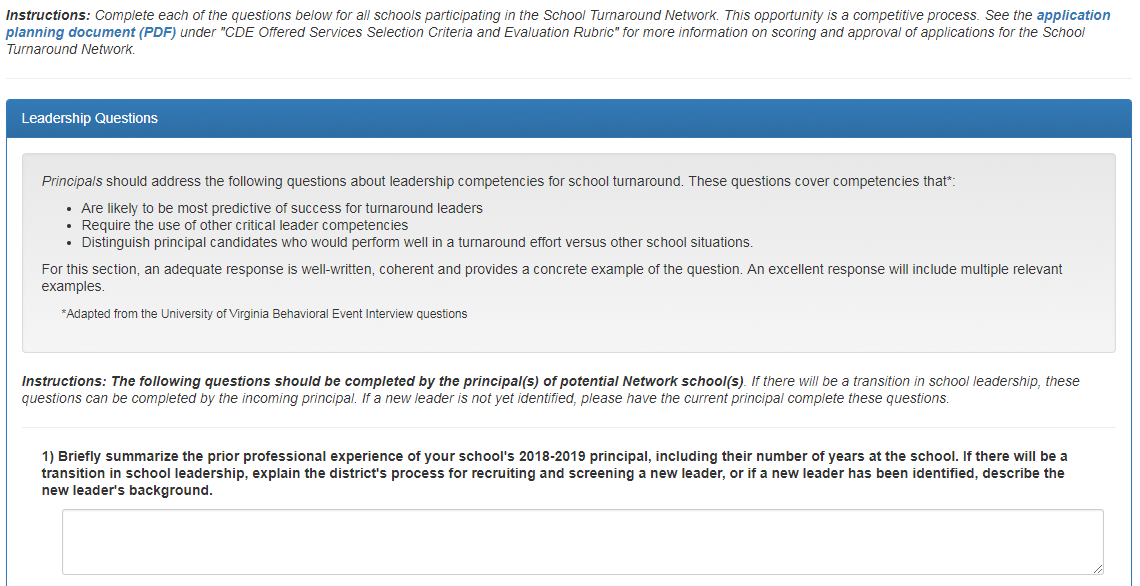 Districtwide Supports RouteThis is the fourth route in the application and it will appear only if you select this route for any of your schools or district level. REMEMBER: You can choose this route in addition to any other route selected for the school(s)/district. You can also choose multiple supports under this route for each school or at the district level.This route contains Consultation services as well as two programs: Colorado Multi-Tiered System of Supports and School Turnaround Leaders.  Carefully read the instructions at the top of each page in this route.On this first page under Districtwide Supports, you will select which program you would like each of your schools to participate. 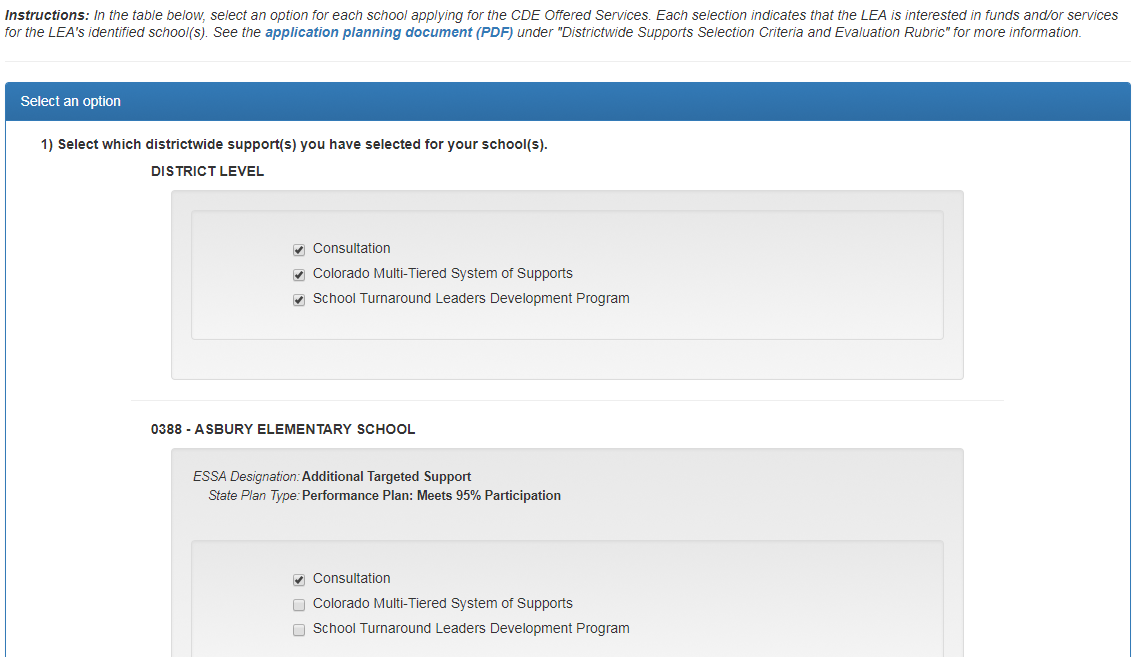 Districtwide Supports Route: ConsultationIf you selected “Consultation” for any of your schools, the Consultation page will appear. There are two narrative questions for this section.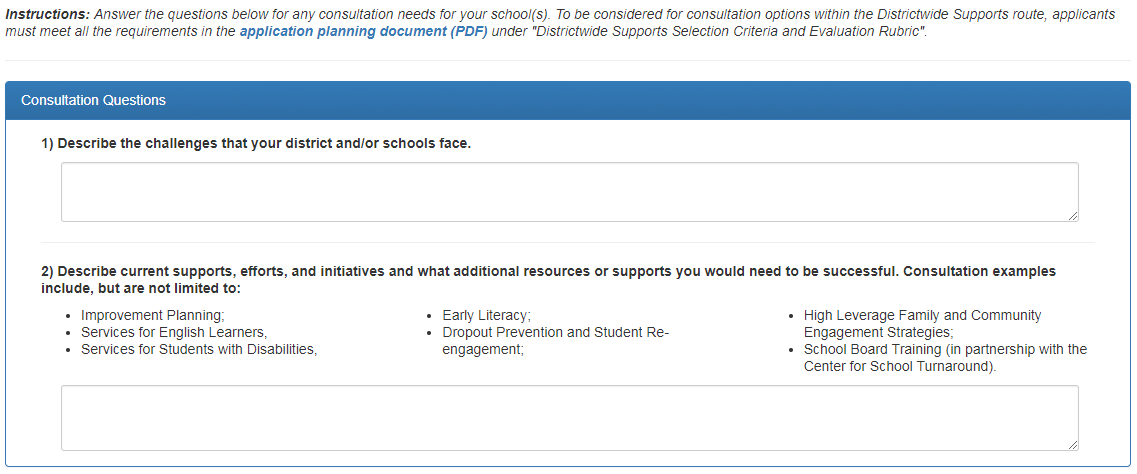 Districtwide Supports Route: Colorado Multi-Tiered System of SupportsIf you selected “Colorado Multi-Tiered System of Supports” for any school, the Colorado Multi-Tiered System of Supports page will appear. There is one page containing three different sections for this program. Each section contains one narrative question. REMEMBER: This program requires one document, the CO-MTSS Team Membership Signature Form, to be completed and submitted with the application. The document can also be downloaded by clicking the link on this page. 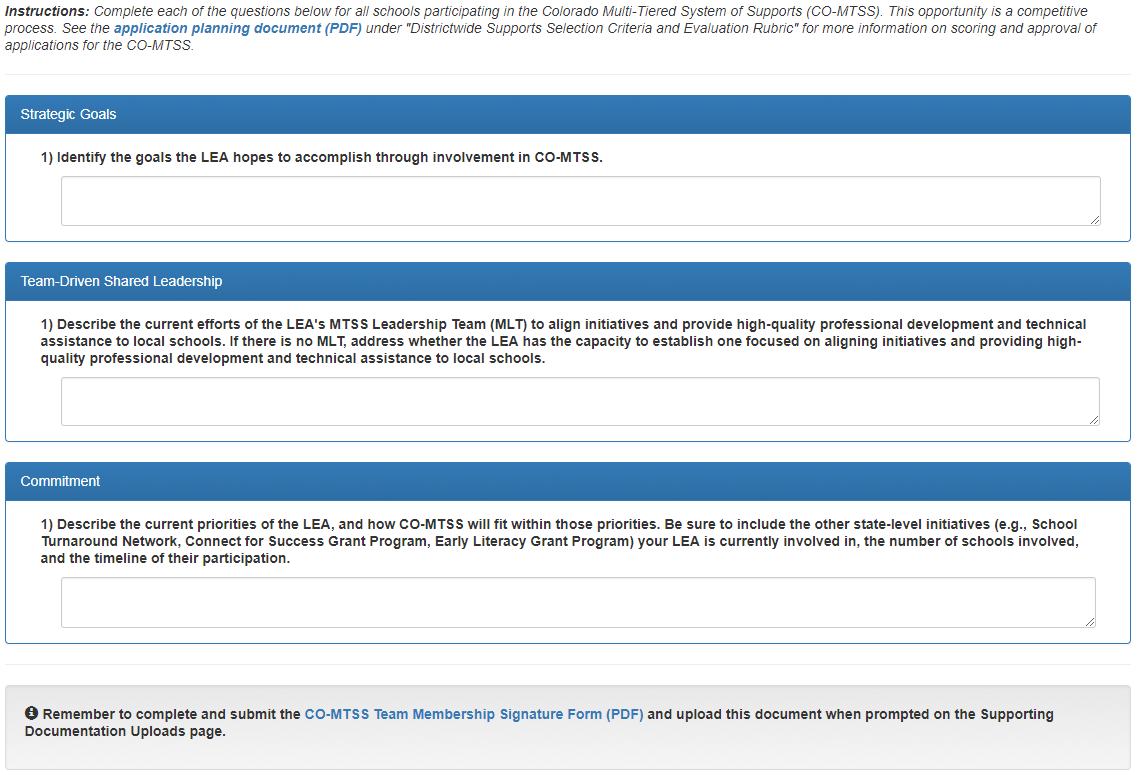 Districtwide Supports Route: School Turnaround Leaders Development ProgramIf you selected “School Turnaround Leaders Development Program” for any school, the School Turnaround Leaders Development Program pages will appear. For this program, there are three pages: Needs Assessment, Turnaround Leadership Provider and District/CSI/School Plan, and Program Evaluation. On the first page, Needs Assessment, complete a table for the identified leaders participating in the program (school or district level). To populate the table, click the “add leader” button.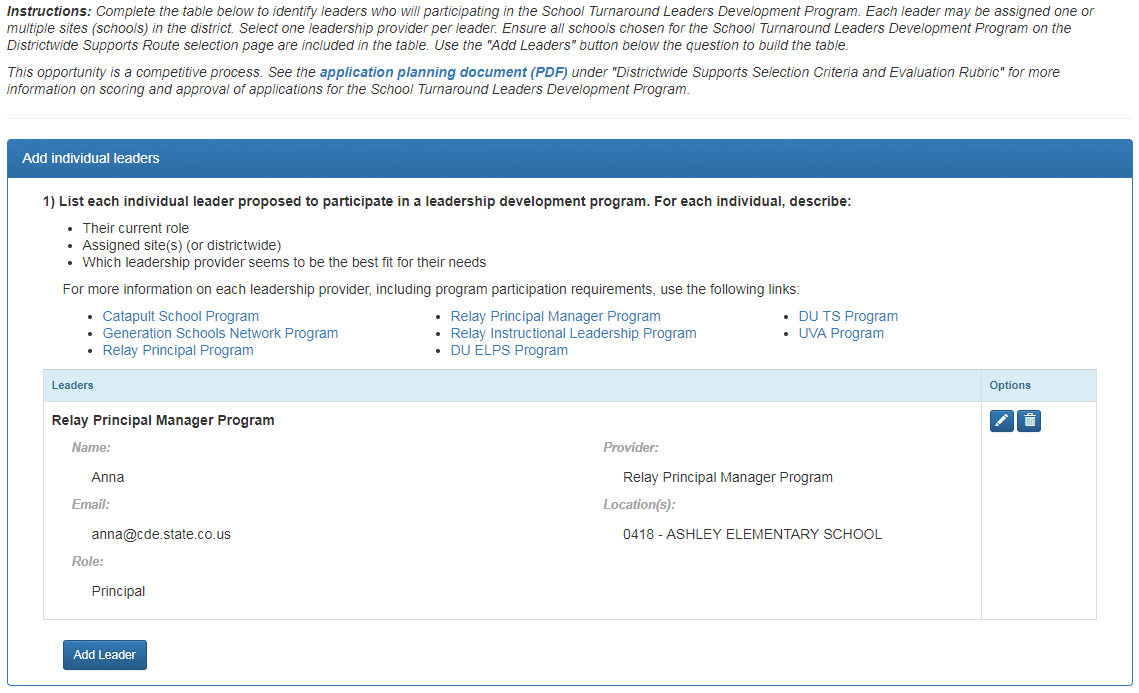 For the leaders table, each item added will populate the table. 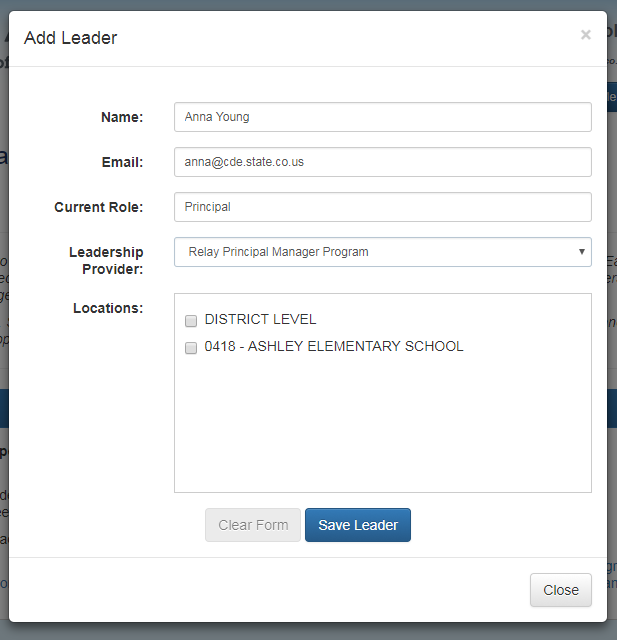 Fill out each field as completely as thoroughly as possibly. Choose the leadership provider from the dropdown menu. There is the option to select the district level, a single school, or 
multiple schools for each leader. Click “save leader” to add the leader to the table and clear the form
so additional leaders may be added. 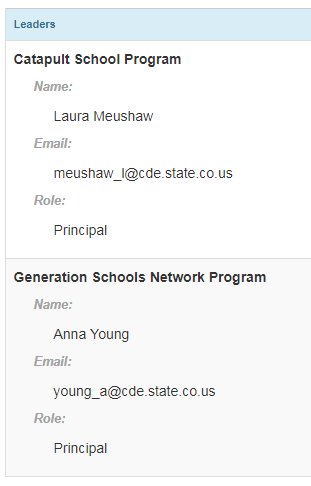 On the second page, Turnaround Leadership Provider and District/CSI/School Plan, answer the two narrative questions and complete a table for the grant activities for each identified leadership provider.  To populate the table, click the “add grant activities” button.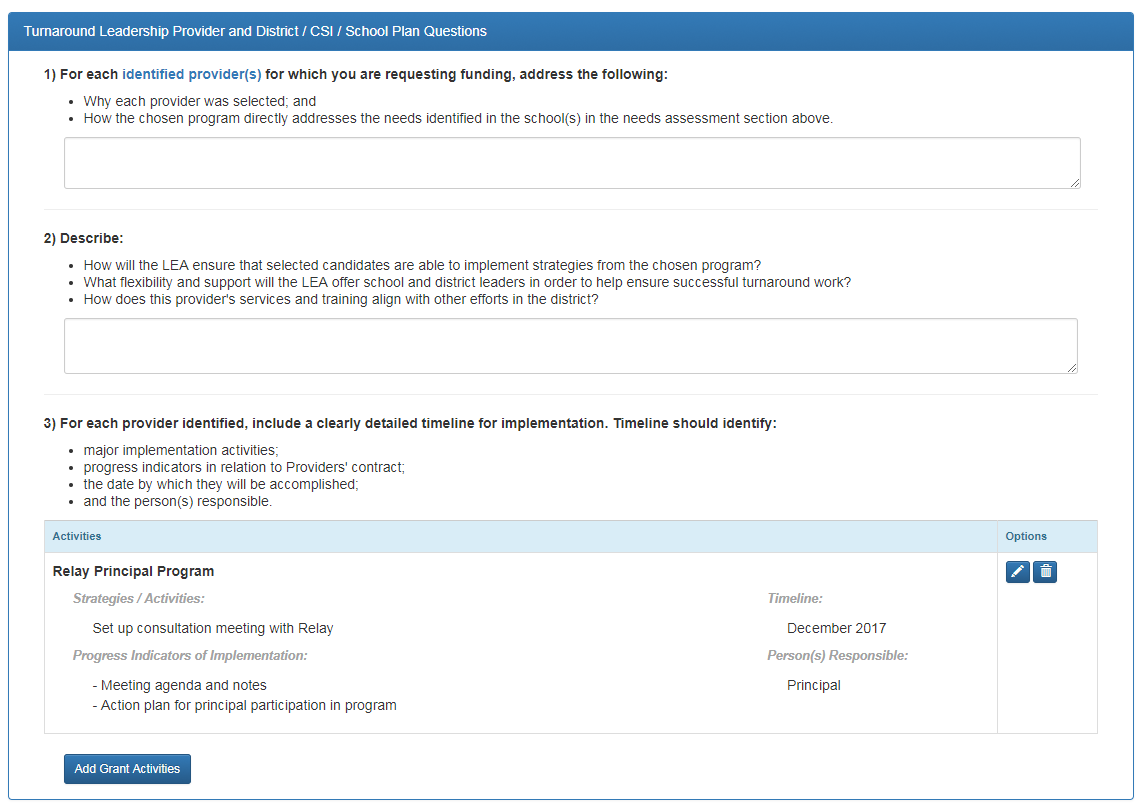 On the third page, Program Evaluation, answer one narrative question. 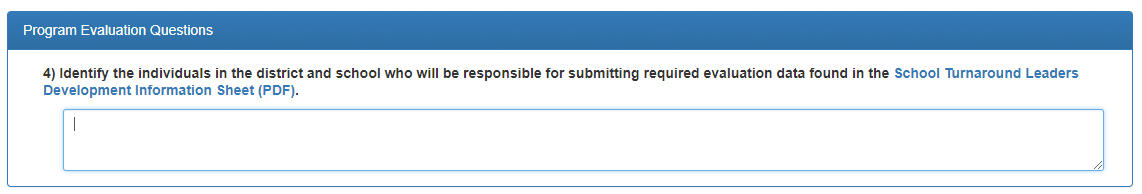 Requested Funds PageOn this page, review the school(s) (or district level) selected for each route and program. Identify the school(s) (or district level) that will be applying for funds. Read the important information in the grey box and click on the links to prepare for completing this page.All school selections under default to “No (services only)”. You must manually select “Yes” for any school that is requesting funds.REMEMBER: For any school the LEA identifies for funds, ensure the school is included in the uploaded Electronic Budget spreadsheet.  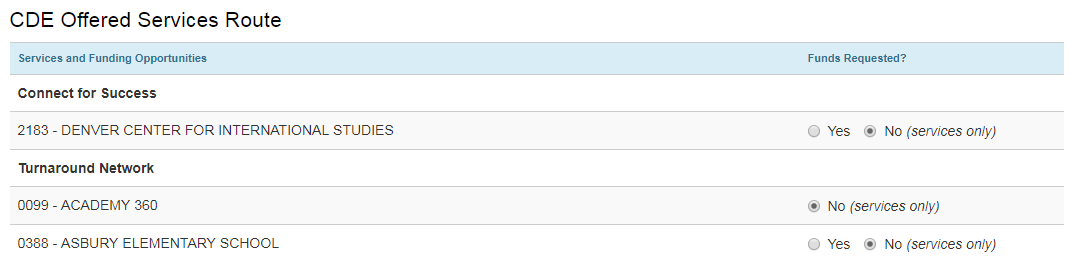 Supporting Documentation UploadsOn this page, upload the required and optional documents before submitting the application. Read the important information in the grey box and click on the links to download documents and prepare for completing this page.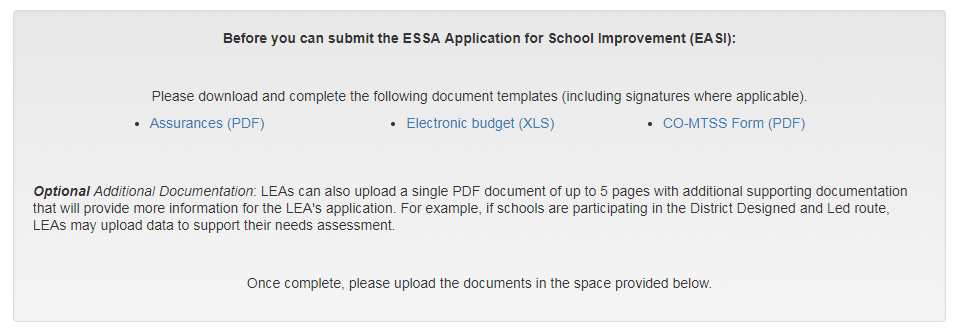 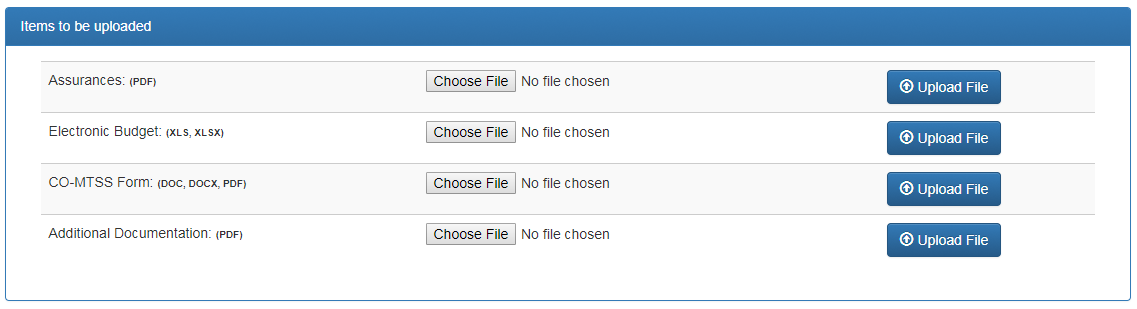 Examples of file upload messages: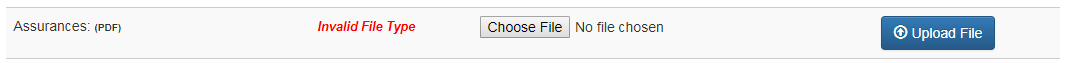 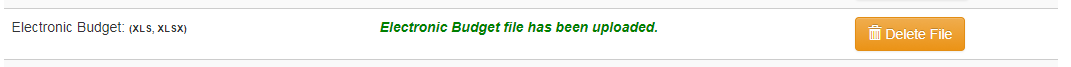 Summary and Submit PageReview the information on this page before submitting the application.At this time, the “Submit” button is disabled but CDE will activiate this button closer to the deadline of the application (December 6, 2017). 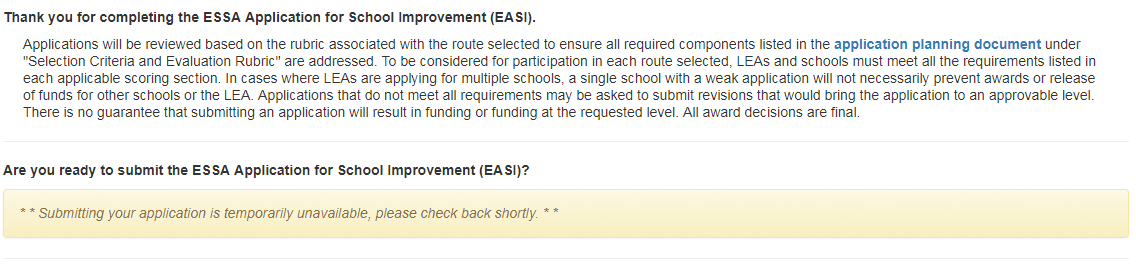 